Dějiny filozofie K2Připravte si do sešitu odpovědi na následující otázky: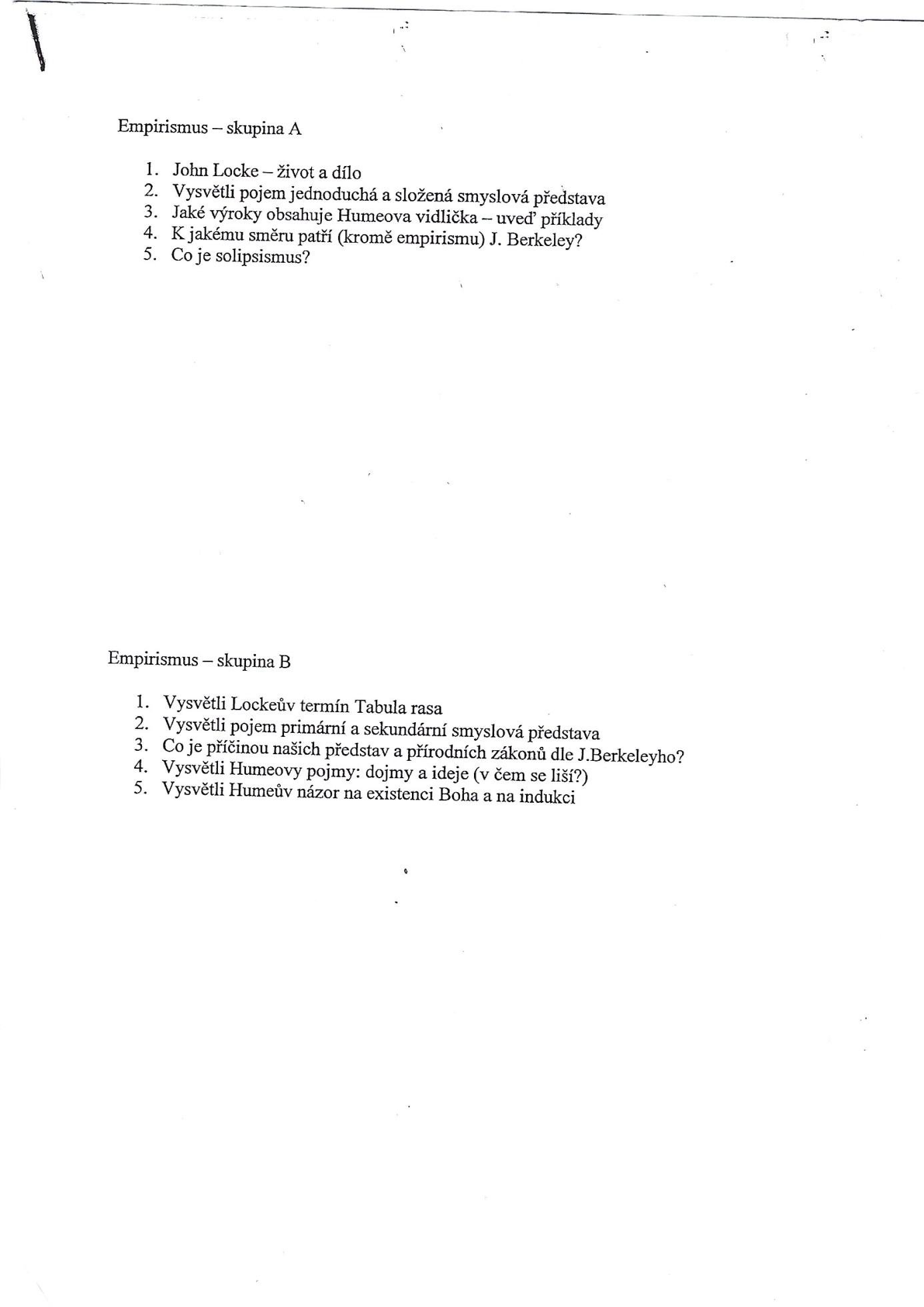 